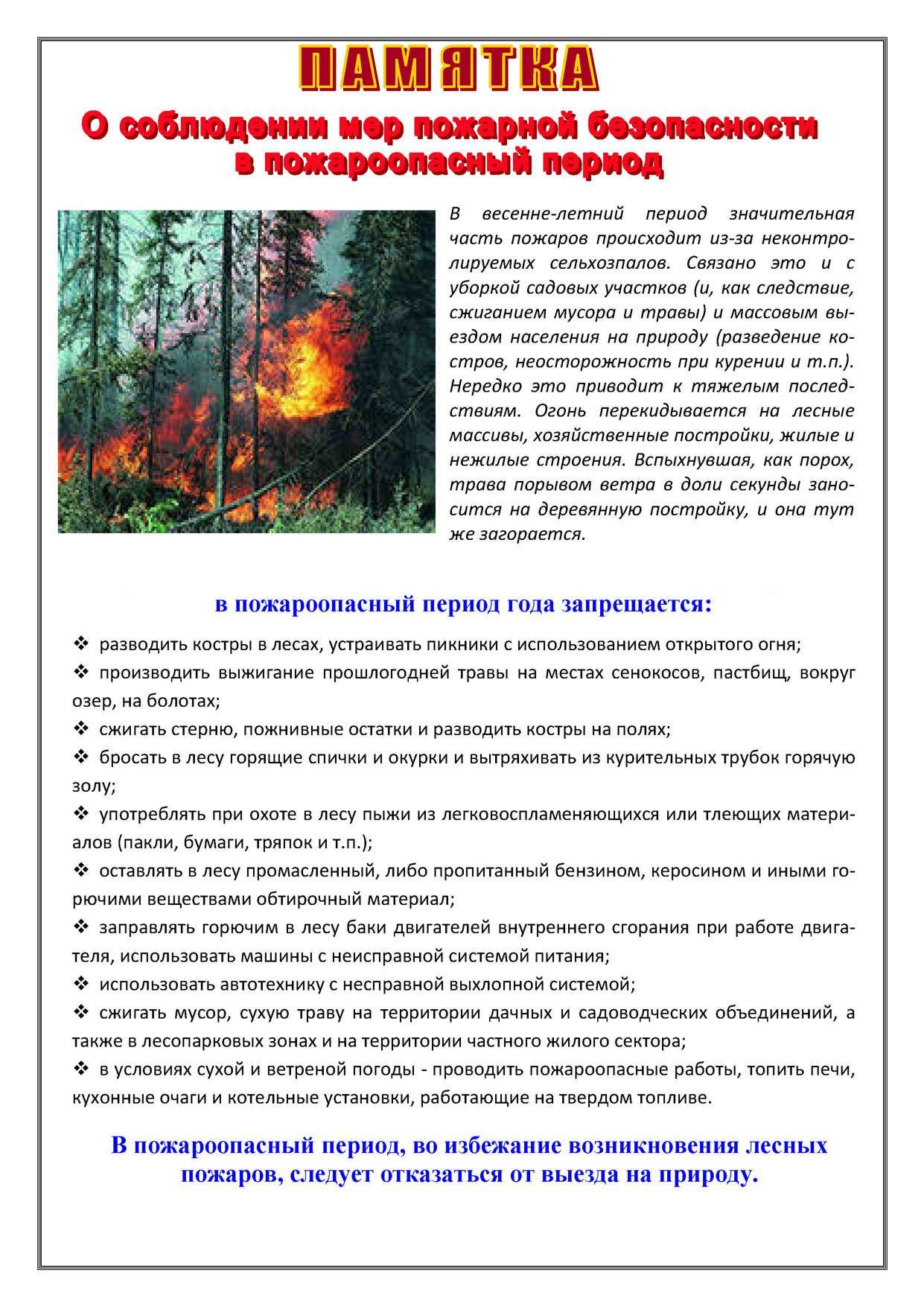                     Вызов пожарной охраны по номерам:      101       112      46-1-01Консультация по пожарной безопасности вы можете получитьпо телефону: 46-9-60